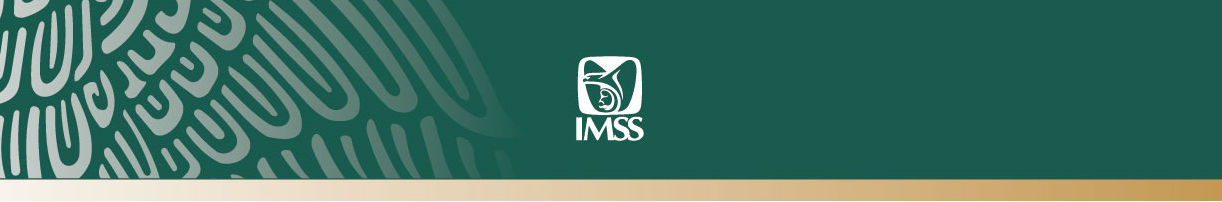 Cancún, Quintana Roo a 9 de abril de 2019. No. 080/2019.EL IMSS CONTRIBUYE A SOLVENTAR DEUDA SOCIAL CON PERSONAS TRABAJADORAS DEL HOGAR: ADALBERTO MÉNDEZSe realizó la tercera de cinco mesas técnicas de “Diálogos por el Trabajo del Hogar” en CancúnParticiparon líderes sindicales, empresarios, trabajadoras y trabajadores del hogar, así como representantes de organismos internacionalesAl poner en marcha la tercera mesa de “Diálogos por el Trabajo del Hogar”, en Cancún, Quintana Roo, el titular de Vinculación Institucional y Evaluación de Delegaciones del Instituto Mexicano del Seguro Social (IMSS), Adalberto Méndez López, aseguró que el Estado Mexicano tenía una deuda social con las personas trabajadoras del hogar que ya se está solventando con la puesta en marcha del Programa Piloto para Trabajadoras del Hogar, a cargo del Instituto. Al presidir la tercera de las cinco mesas técnicas que se llevarán a cabo,  con la representación del Director General del Instituto Mexicano del Seguro Social (IMSS), Germán Martínez Cázares, señaló que el Programa puesto en marcha desde el 31 de marzo pasado, busca ser el instrumento para materializar el derecho de brindar seguridad social a las y los trabajadoras del hogar.El encuentro se realizó en el Hospital General Regional número 17, de Cancún, donde se contó con la participación de líderes sindicales, empresarios, trabajadoras y trabajadores del hogar, así como representantes de organismos internacionales para escuchar y proponer ideas que coadyuven en la mejora de este programa piloto.En su intervención, Norma Gabriela López Castañeda, Directora de Incorporación y Recaudación del IMSS, agregó que estos foros representan una gran oportunidad para recoger y escuchar opiniones de diversos sectores, a través de los cuales se pueden generar ideas que ayuden a mejorar el Programa. Por su parte, Catalina Portillo Navarro, Secretaria del Trabajo y Previsión Social del Estado, agradeció la realización de estas mesas de trabajo donde las y los trabajadoras del hogar a través del diálogo y sus aportaciones, alcanzarán el reconocimiento a su labor y la protección de sus derechos plasmados en una reforma integral. A este foro, donde también asistió Marcelina Bautista Bautista, Fundadora y Directora del Centro de Apoyo y Capacitación para Empleadas del Hogar, resaltó el compromiso del Instituto por apoyar el reconocimiento de sus derechos e hizo un llamado a las trabajadoras del hogar a acudir a los módulos para recibir información de este programa piloto.A estas mesas técnicas “Diálogos por el Trabajo del Hogar” también asistieron: Norma Palacios Trabamala, Secretaria General Colegiada del Sindicato Nacional de Trabajadoras y Trabajadores del Hogar; Renata Turrent Hegewisch, Asesora del Gabinete de la Conferencia Interamericana de Seguridad Social; Carlos Soto, representante de la Agencia Francesa de Desarrollo; Claudio Saucedo Pagola de la Asociación Hogar Justo Hogar y Flavio Carlos Rosado, Delegado del IMSS en Quintana Roo, entre otros. ---ooo0ooo---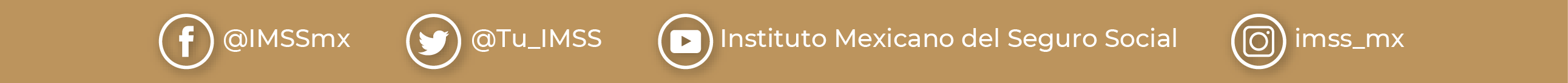 